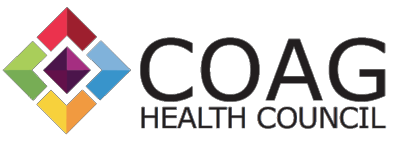 Communiqué13 August 2019Health Ministers announce AHPRA Agency Management Committee appointmentsHealth Ministers, as the Ministerial Council for the National Registration and Accreditation Scheme (the National Scheme), are very pleased to announce the re/appointments of Chair and members to the Australian Health Practitioner Regulation (AHPRA) Agency Management Committee. The vacancies arose as a result of the scheduled expiry of terms made by the Ministerial Council in 2016. The appointments were decided on 4 July 2019 and are made in accordance with the Health Practitioner Regulation National Law as in force in each state and territory.  Terms commence from the appointee’s formal date of acceptance of the offer.The Ministerial Council acknowledged the high standard of applications received. Two sitting members have been reappointed and a new Chair and member has been appointed to this important committee for a period of three years. A short biography of each member is attached to this communiqué.The appointees are as follows:Ms Gill Callister PSM, appointed as new Chair and member with expertise in education and training from 15 July 2019 for a period of three yearsDr Peggy Brown AO, has been reappointed as member with expertise in health, education and training from 18 July 2019 for a period of three yearsAdjunct Professor Karen Crawshaw PSM, has been reappointed as a member with expertise in health, business and administration from 15 July 2019 for a period of three years.Ministers welcomed Ms Callister as the new Chair of the Agency Management Committee and wished her well over the coming years in strengthening and guiding the work of AHPRA and the safe delivery of the National Registration and Accreditation Scheme, for the benefit of all Australians.The Ministerial Council expressed thanks for the contributions of the reappointed members whose knowledge and expertise is valued.Ministers also thanked retiring Agency Management Committee Chair Mr Michael Gorton AM for his outstanding leadership of the Agency Management Committee, and member Mr Ian Smith PSM for his contributions to the National Scheme.Attachment AInformation on members of the Agency Management Committee AppointmentsMs Gill Callister PSM, VictoriaMs Gill Callister is appointed to the Agency Management Committee as new Chair and member with expertise in education and training. Ms Callister is a Professor (Practice), Associate Dean at ANZSOG and 2019 Public Service Medal recipient, has dedicated her career to improving public policy and service delivery. From 2015-2018, Gill served as Secretary of the Victorian Department of Education and Training (DET). Prior to joining DET, she was the Secretary of the Victorian Department of Human Services (2009-2014), where she led policy, legislative and service delivery reform. This followed a range of senior roles in the Victorian Public Service and a ten-year stint in the community sector working with children, young people and families. Gill is the most recent past President of the Institute of Public Administration Australia (IPAA) (Victoria). Her leadership in public policy was recognised in 2013 when she was named in the Australian Financial Review’s 100 Women of Influence and received a Sir James Wolfensohn Public Service Scholarship to attend Harvard University’s Kennedy School of Government. In October 2014, Gill was awarded the IPAA National Fellowship award and a Monash University Fellowship and in 2017 was named as one of the top 50 women in the Victorian public service. Gill holds Bachelor degrees in Social Work (with Honours) and Arts.Dr Peggy Brown AO, QueenslandDr Brown is reappointed to the Agency Management Committee as a member with expertise in health, education and training. Dr Brown is a registered medical practitioner (psychiatrist) with over 30 years’ experience in the Australian health sector. She is a Senior Clinical Advisor to the Australian Commission on Safety and Quality in Health Care. She has held  senior clinical and administrative positions in the health system including the position of Chief Executive Officer of the National Mental Health Commission and Director- General of ACT Health from 2010 until 2015. Dr Brown is a former Chair of the Australian Health Ministers’ Advisory Council and is well versed with the operational, legislative and policy aspects of the National Registration and Accreditation Scheme for health professions including the work of National Boards and the Australian Health Practitioner Regulation Agency (AHPRA). Her extensive experience in the health sector also includes key roles with the psychiatry training program of the Royal Australian and New Zealand College of Psychiatrists.Adjunct Professor Karen Crawshaw PSM, New South WalesAdjunct Professor Crawshaw is reappointed to the Agency Management Committee as a member with expertise in health business and administration. She was first appointed in September 2012. Adjunct Professor Crawshaw was admitted to the NSW Supreme Court in 1979 and subsequently to the High Court. Adjunct Professor Crawshaw was previously the Deputy Director-General with responsibility for the Division of Governance, Workforce and Corporate Services in the Ministry of Health, New South Wales (NSW). Her areas of accountability covered health workforce planning and industrial relations, business and asset services, communications, corporate governance, and legal and regulatory services. Adjunct Professor Crawshaw left the Ministry of Health, New South Wales in June 2017. She is appointed as an Adjunct Professor with the University of Sydney Medical School and acts as an on-line moderator in the Safety and Quality of Health Care course for masters students in the university’s School of Public Health. Adjunct Professor Crawshaw was awarded the Public Service Medal in 2012 for her significant contributions to the public sector.Existing membersBarbara Yeoh AM, VictoriaMs Yeoh is a member with expertise in health, education and training. She is a Director of the Victorian State Emergency Service Authority and previously served on the Board of Monash Health, Austin Health and Eastern Health in Victoria. She has over 25 years’ experience across a range of public and private sector agencies including in the health, education, finance, insurance, transport, technology and infrastructure sectors. Ms Yeoh has previously served as a Council Member and Deputy Chancellor at Latrobe University.Dr Susan Young, QueenslandDr Young is a registered nurse and midwife with expertise in health, education and training, governance, regulation and accreditation. She was the Chair of the Queensland Board of the Medical Board of Australia until December 2016. She is a member of the National Injury Insurance Agency, Queensland. She has fulfilled positions within the tertiary sector, with previous appointments as a Director of Teaching and Learning, and as a Program Director in the School of Nursing and Midwifery at The University of Queensland. Prior to her appointment within the tertiary sector, Dr Young has held a number of executive positions within the public and private health care sectors in metropolitan, regional and rural settings. She holds a Doctorate in Education from the Queensland University of Technology and an Adjunct Professorial appointment from The University of Queensland.Ms Philippa Smith AM, New South WalesMs Smith is a member with business and administration, regulation and accreditation expertise. She was the Chair of the Board of Food Standards Australia New Zealand from 2008 to 2016. She has enjoyed an extensive and high profile career in consumer advocacy. She was the first woman and nonlawyer to be appointed as Commonwealth Ombudsman from 1993 to 1998. She was also appointed as the CEO of the Association of Superannuation Funds ofAustralia. Ms Smith was awarded a Member of the Order of Australia (AM) in 1992 for service to the community particularly for the formulation of social welfare policies.Jenny Taing, VictoriaMs Taing is a member with expertise in business and administration. She is a senior lawyer with Vanguard Investments Australia and is a specialist in financial services, managed funds and superannuation law. She was previously a board director of the Royal Victorian Eye &Ear Hospital, the Royal District Nursing Service and Channel 31. Ms Taing has also previously served as a Commissioner at the Victorian Multicultural Commission. Ms Taing holds a Bachelor of Arts/Bachelor of Laws (Honours) from the University of Melbourne and was admitted to the Supreme Court of Victoria in 2008. She is a graduate member of the Australian Institute of Company Directors.